Berufsorientierungsplan für das Schuljahr 2021-2022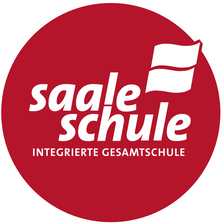 Klassenstufe 5 (Orientieren und Informieren)Kernziele:Sensibilisierung der Schüler für das Thema entwickeln (Motivation)ist in der Lage, sich mit Adjektiven und wenigen Abstufungen selbst zu beschreiben (Selbstwissen)kennt einige Berufe und Arbeitsfelder eher oberflächlich (Konzeptwissen)Berufsorientierungsplan für das Schuljahr 2021-2022Klassenstufe 6 (Orientieren und Informieren)Kernziele: - erster eigenständig gewählter Praxiskontakt mit einem BerufsfeldBerufsorientierungsplan für das Schuljahr 2021-2022Klassenstufe 7 (Orientieren und Informieren)Kernziele:eigene Fähigkeiten und Stärken einschätzen lernen und sich bewusst machen der Unterschiede in Fremd- und Selbstwahrnehmung (Selbstwissen)erkennen eigene Interessen und Fähigkeiten und bringen diese in Beziehung zu ihren Berufswünschenerfassen die Bedeutung der Berufswahl als eigenverantwortliche EntscheidungEinblicke in die Arbeits- und Berufswelt erhaltenBerufsfelder und Berufsbilder kennenlernen und ausprobierenkennt ansatzweise die typischen Wege von der Schule in den Beruf (Bedingungswissen)sucht zielgerichtet nach berufsbezogenen Informationen in unterschiedlichen Kontexten (Internet, Buch "Berufe aktuell")Berufsorientierungsplan für das Schuljahr 2021-2022Klassenstufe 8 (orientieren und informieren)Kernziele:Kennenlernen von Berufsmöglichkeiten und erste Kontakte mit Unternehmeneigene Fähigkeiten in Beziehung zu beruflichen Anforderungen setzen und reflektierendaraus realistische berufliche Strategien entwickelnbesitzt Motivation zusätzliche Angebote zur Berufswelterkundung (Praktikum in den Ferien, Messebesuche) wahrzunehmensucht zielgerichtet nach berufsbezogenen Informationen in unterschiedlichen Kontexten (Internet, Buch "Berufe aktuell", BIZ-Besuch), reflektiert seine Aktivitäten und protokolliert diese im BerufswahlordnerBerufsorientierungsplan für das Schuljahr 2021-2022Klassenstufe 9 (entscheiden)Kernziele:vertiefte Praxiserfahrungen sammeln (Betriebsbesichtigungen, Praktikum)ist bereit, eine erste Berufswahlentscheidung vor dem Hintergrund der eigenen Interessen, Fähigkeiten, Ziele sowie der erkundeten beruflichen Anforderungen zu planen (Planungskompetenz)kann eigene Kriterien für die Berufswahl benennen und begründen (Selbstwissen)kennt spezifische Merkmale der für ihn/sie in Frage kommenden Berufe, deren Anforderungen und den Strukturwandel der Arbeitswelt (Konzeptwissen)berufliche Alternativen kennen und einschätzen lernenkennt Anforderungen und Inhalte von Bewerbungsverfahren (Konzeptwissen)erstellen Bewerbungsunterlagen und üben Bewerbungssituationen ein (Handlungsfähigkeit)unternehmerisches und selbstständiges Denken und Handeln im geschützten Raum üben und Schlüsselkompetenzen wie Verantwortungsbereitschaft und Teamfähigkeit entwickeln (Bsp. Schülerfirma)kennt unterschiedliche Bildungsgänge und deren Merkmale sowie notwendigen Voraussetzungen (Konzeptwissen)reflektiert seine Aktivitäten und protokolliert diese im Berufswahlordnerversetzt sich in die Lage eines Unternehmers (unternehmerische Kompetenz)Berufsorientierungsplan für das Schuljahr 2021-2022Klassenstufe 10 (realisieren)Kernziele:ist in der Lage, die notwendigen Planungs- und Entscheidungsschritte für den Übergang in die Berufswelt detailliert zu beschreiben und auszuführen (Planungs-, Entscheidungs- und Handlungskompetenz)Beratungsangebote prüfen und ggf. wahrnehmenreflektiert den laufenden Bewerbungsprozess und überlegt sich Alternativen (Handlungskompetenz)Berufsorientierungsplan für das Schuljahr 2021-2022Klassenstufe 11 (entscheiden und realisieren)Kernziele: - Einblicke in die (wissenschaftliche) Arbeitswelt ermöglichen	      - erste Erfahrungen mit den universitären Möglichkeiten sammelnBerufsorientierungsplan für das Schuljahr 2021-2022Klassenstufe 12/13 (realisieren)Kernziele:	 -    Vertiefung der Kenntnisse der universitären MöglichkeitenEntscheidung für die StudienrichtungVertiefung der Kenntnisse über Strukturen und Organisation von UnternehmenKategorieFach bzw. AktivitätVerantwortlicherTermin und ZeitraumVerbindlichkeitFachunterrichtAußer-unterrichtliches- evtl. Präsentation der Person mit seinen Stärken und Vorlieben- evtl. Beruf der Eltern vorstellen (Interview zu Hause führen) bzw. beruflichen Familienstammbaum aufstellen- evtl. eigenen Traumberuf vorstellenKlassenlehrer*innenin der Methodenwoche (evtl. im Geschichtsunterricht)freiwilligAußerschulischesZukunftstag (Girls- und Boys-Day)BO-Gruppe, Klassenlehrer*innen und Schüler*innen/Eltern in Eigenverantwortung28.04.2022freiwilligKategorieFach bzw. AktivitätVerantwortlicherTermin und ZeitraumVerbindlichkeitFachunterrichtAußer-unterrichtlichesAußerschulischesZukunftstag (Girls- und Boys-Day)BO-Gruppe, Klassenlehrer*innen und Schüler*innen/Eltern in Eigenverantwortung28.04.2022freiwilligKategorieFach bzw. AktivitätVerantwortlicherTermin und ZeitraumVerbindlichkeitFachunterrichtWirtschaft- Zukunftswerkstatt: wie will ich einmal leben und arbeiten? - Was ist mein Traumberuf? Wie komme ich dorthin?- Steckbrief erstellen- persönlichen Stärken benennen und Auswahl von Schlüsselkompetenzen- Erstellen von Aktions- und Lebensplänen- Berufe in der Region erkunden (1-2 Unternehmen besuchen und die dortigen Berufe kennenlernen)WPK (moderne Medienwelten):- Erstellen digitaler Präsentationen (relevante Kompetenz in vielen Berufsfeldern)Wirtschaftslehrer* inin Abstimmung mit den Schüler*innen (Wunsch-unternehmen)WPK-Lehrer*inin einer WirtschaftsepocheEvtl. dritte Wirtschaftsepocheunbestimmt verpflichtendfür WPK-Schüler*innen verpflichtendAußer-unterrichtlichesElternabend mit Vorstellung des BRAFO-ProjektesBRAFO-Träger???freiwilligAußer-unterrichtlichesPraktikumsvorträge von den Acht- und Neuntklässler*innen nach deren Praktikum, differenziert nach Ausbildungs- und StudienberufenKlassenlehrer* innen und Praktikums-betreuer*innen11.02.2022verpflichtend, aufgeteilt nach Interesse und anvisiertem SchulabschlussAußerschulischesKompetenzfeststellung im Rahmen des BRAFO-ProjektsBildungsträger des BRAFO-Projektes + Klassenlehrer* innennoch offenverbindlichAußerschulischesTag der BerufeBO-Gruppe, Klassenlehrer* innen, Schüler*innen und Eltern in Eigen-verantwortungnoch offenfreiwilligAußerschulischesZukunftstag (Girls- und Boys-Day)Schüler*innen mit Eltern und Klassenlehrer* innen28.04.2022freiwilligAußerschulischesBRAFO-Projekt mit anschließender Einführung des BerufswahlpassesBildungsträger4 Tage im Betrieb, 1 Tag in der Schule verbindlichKategorieFach bzw. AktivitätVerantwortlicherTermin und ZeitraumVerbindlichkeitFachunterrichtWirtschaft- Entwicklung des Handels- Ausbildungsberufe im Handel- Analyse des regionalen Wirtschaftsraumes – Erkennen von Potenzialen von Berufsbranchen in der Region Halle-LeipzigWirtschaftslehrer*inüber das Schuljahr verteiltverbindlichAußer-unterrichtliches1. Betriebspraktikum mit anschließender Präsentation für die Vorpraktikumsklassen (differenziert nach Ausbildungs- und Studienberufen)Praktikumsbetreuer mit Klassenlehrer* innenPraktikum: 15.-26.11.2021Vorträge: 11.02.2022verbindlichAußer-unterrichtlichesKnoppers-Projekt: Kennenlernen von BerufsfeldernBerufsberaterin10.12.2021 (je 2h)verbindlichAußerschulischesStart Now MesseBO-Gruppe, Eltern und Schüler*innen in Eigenregie18.09.2021freiwilligAußerschulischesAusbildungsmesse VocatiumBO-Gruppe und Klassenlehrer*innen08.06.2022freiwilligAußerschulischesAusbildungsmesse ChanceBO-Gruppe und Klassenlehrer* innen14.01.2022freiwilligAußerschulischesTag der BerufeBO-Gruppe, Klassenlehrer*innen, Schüler*Innen und Eltern in Eigen-verantwortungnoch offenfreiwilligAußerschulischesGirls- und Boys-DaySchüler*innen mit Eltern und Klassenlehrer* innen28.04.2022freiwilligAußerschulisches1. Besuch des Berufsinformationszentrums (BiZ): SelbsterkundungstestKlassenlehrer* innen + Berufsberaterin2. HalbjahrverpflichtendKategorieFach bzw. AktivitätVerantwortlicherTermin und ZeitraumVerbindlichkeitFachunterrichtEnglischRollenspiele: Bewerbungsgespräch (eigene Schwächen und Stärken, Fragen und Antworten kennenlernen und anwenden)mündlich:  Berufe unterscheiden und gruppieren, Stellenausschreibungen sichten und Jobprofile erstellenschriftlich: Fähigkeiten und Interessen benennen und auf Berufsfelder anwenden (Fragebogen); BewerbungsanschreibenLebenslauf erarbeitenDeutschSchlüsselqualifikationen - Fähigkeiten einschätzen
Anwenden von Methoden der Informationsbeschaffung - Berufs-orientierung
Praktikumsbericht untersuchenWirtschaft- Berufsperspektiven erkunden und planen (mein Wunsch- und Praktikumsberuf – Steckbrief erstellen)- Strukturwandel der Arbeitswelt- Wirtschaftssektoren und deren weitere Entwicklung sowie Analyse für meine eigene berufliche Zukunft- Darstellung der unterschiedlichen Wege nach der Schule (Ausbildung, Studium, FSJ etc.)- erkunden unternehmerischer Aktivitäten durch Gründung eines fiktiven UnternehmensMusik- evtl. Exkursion ins Opernhaus- Berufsfelder kennenlernen im Opern-/Musiktheaterbetrieb (Ausbildungs-möglichkeiten, Anforderungen)Englischlehrer*innenDeutschlehrer*innenWirtschaftslehrer* innenMusiklehrer*innenZweites Halbjahr1. Halbjahrverteilt über das Schuljahrim Epochenunterrichtverbindlichverpflichtendverpflichtendeingeschränkt möglichAußer-unterrichtliches2. Betriebspraktikum mit anschließender Präsentation (differenziert nach Ausbildungs- und  Studienberufen) für die VorpraktikumsklassenBO-Gruppe mit Klassenlehrer*InnenPraktikum: 15.-26.11.2021Vorträge: 11.02.2022verbindlichAußer-unterrichtlichesBesuch des BerufsinformationszentrumsKlassenlehrer*Innen sowie  Berufsberaterinnoch offenverbindlichAußer-unterrichtlichesProjektwoche Bewerbungstraining (Lebenslauf und Anschreiben verfassen, Simulation von Bewerbungsgesprächen) mit Unternehmertag (Präsentation der Mappen eingeladenen Unternehmen)BO-Gruppe, Klassenlehrer*innen und externe Partner (Unternehmen)04.-07.07.2022verbindlichAußer-unterrichtlichesBerufsberatung durch Berufsberaterin der Agentur für Arbeit in der SchuleBO-Gruppe und Berufsberaterin in Absprache mit Klassenlehrer*InnenAb März 2022freiwilligAußerschulischesStart Now MesseBO-Gruppe, Eltern und Schüler*innen in Eigenregie18.09.2021freiwilligAußerschulischesAusbildungsmesse VocatiumBO-Gruppe und Klassenlehrer*Innen08.06.2022freiwilligAußerschulischesAusbildungsmesse ChanceBO-Gruppe und Klassenlehrer*Innen14.01.2022freiwilligAußerschulisches1. Besuch des Berufsinformationszentrums (BiZ): SelbsterkundungstestKlassenlehrer* innen + Berufsberaterin27.+28.09+ 1.10 BIZ-Besuch (2,5h pro Klasse)verpflichtendAußerschulischesElternabend im Berufsinformationszentrum (oder in der Schule)BO-Gruppe und Berufsberaterinnoch offenfreiwilligAußerschulischesZukunftstag (Girls- und Boys-Day)Schüler*innen mit Eltern und Klassenlehrer*Innen28.04.2022freiwilligKategorieFach bzw. AktivitätVerantwortlicherTermin und ZeitraumVerbindlichkeitFachunterrichtForum und Morgenkreis- Hinweise auf Tage der offenen Tür bei Betrieben oder Berufsschulen- Gespräche zum Leistungsstand und dem aktuellen Stand der Bewerbung- Einzelgespräche mit Schüler*Innen zur BerufswahlMusik- Berufe rund um Medien- und Musikzirkus untersuchen (im Zuge der Epoche "Musik im Wandel der Zeit") - Berufe wie Plattenboss, Künstler, youtuber, etc.Klassenlehrer*innen mit Unterstützung von der BO-GruppeMusiklehrer*innenganzjährigin der EpochefreiwilligverbindlichAußerschulischesStart Now MesseBO-Gruppe, Eltern und Schüler*innen in Eigenregie18.09.2021freiwilligAußer-unterrichtliches2. Betriebspraktikum mit anschließender Präsentation (differenziert nach Ausbildungs- und  Studienberufen) für die VorpraktikumsklassenBO-Gruppe mit Klassenlehrer*InnenPraktikum: 15.-19.11.2021verbindlichAußer-unterrichtlichesBerufsberatung durch Berufsberaterin der Agentur für Arbeit in der SchuleBO-Gruppe und Klassenlehrer*innen sowie Berufsberaterin15.09.29.09.13.10.24.11.08.12.19.01.02.02.(jeweils 9-15 Uhr)freiwilligKategorieFach bzw. AktivitätVerantwortlicherTermin und ZeitraumVerbindlichkeitFachunterrichtAußer-unterrichtlichesStudienberatung durch StudienberaterinBO-Gruppe und Studienberaterinab Februar 2022freiwilligAußer-unterrichtlichesBeratung durch Oberstufenkoordinatorinn.n.ab 2. HalbjahrfreiwilligAußerschulisches2 Unitage (MLU Halle) mit Führung durch die Universitätsbibliothek, Präsentation verschiedener Fachbereiche und Infos zum Ablauf des StudiumsKlassenlehrer*innen und BO-Gruppe mit der MLU Halle-Wittenbergnoch offenverbindlichAußerschulischesAusbildungsmesse VocatiumBO-Gruppe und Klassenlehrer*innen17.11.2021freiwilligAußerschulischesBekanntmachung von Fachhochschulinformationstagen in Merseburg, Magdeburg und Halle: Kennenlernen der Möglichkeiten vor OrtKlassenlehrer*innen und BO-GruppeEvents an verschiedenen SamstagenfreiwilligAußerschulischesMesse ChanceBO-Gruppe, Klassenlehrer*innen14.01.2022freiwilligAußerschulischeszweiwöchiges Praktikum (Wissenschaftliches oder Duales Orientierungspraktikum)BO-Gruppe Klassenlehrer*innen27.06 – 08.07.2022verbindlichAußerschulischesFrüh- und/oder Schnupperstudium an der MLU Halle-Wittenberg (Jugenduni)BO-Gruppe, MLU Halle-WittenbergTeilweise während der Unterrichtszeiten (ganzjährlich), in Absprache mit dem MentorfreiwilligKategorieFach bzw. AktivitätVerantwortlicherTermin und ZeitraumVerbindlichkeitFachunterrichtWirtschaft- Organisation und Struktur von Unternehmen- Mitbestimmungsmöglichkeiten von Unternehmen- Veränderungen in Tätigkeiten und Anforderungen der BeschäftigungsstrukturWirtschaftslehrer*innenSchulhalbjahr 12/1verbindlich für Wirtschafts-schüler*innenAußer-unterrichtlichesStudienberatung durch Studienberaterinkoordiniert durch BO-Gruppe15.09.29.09.13.10.24.11.08.12.19.01.02.02.(jeweils 9-15 Uhr)freiwilligAußer-unterrichtlichesKlassenveranstaltungen durch die StudienberaterinKoordiniert durch BO-GruppeKl. 13: 13.10, 10.00 bis 11.30 UhrverbindlichAußer-unterrichtlichesBeratung durch Oberstufenkoordinatorinn.n.ganzjährigfreiwilligAußer-schulischesBekanntmachung von Fachhochschulinformationstagen in Merseburg, Magdeburg und Halle: Kennenlernen der Möglichkeiten vor OrtKlassenlehrer*innen und BO-GruppeEvents an verschiedenen SamstagenfreiwilligAußer-schulischesnaturwissenschaftliches PraktikumNaturwissenschafts-lehrer*InnenKlasse 12 30.05 – 03.06.2022verbindlichAußer-schulischesSchnupperstudium an der MLU Halle-Wittenberg (Jugenduni)BO-Gruppe, MLUin den Vorlesungszeiten der Unifreiwillig